Digging Deeper into …Dynamic DevelopmentThe geography department would love for you to dig even deeper into your studies. Below are some suggestions for things you can do to stretch you in your learning. None of it is compulsory but for you to enjoy. 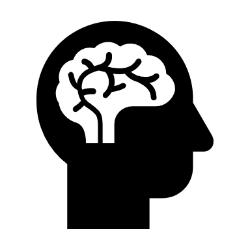 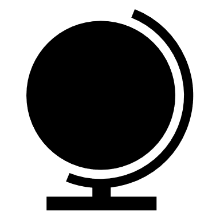 
If you would like to share what you’ve learnt, we’d love for you to produce a piece that we could share with other students. 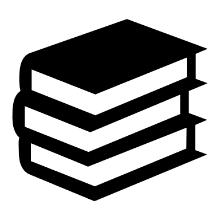 Factfulness by Hans RoslingThe Old Drify by Namwali SerpellPrisoners of geography by Tim Marshall.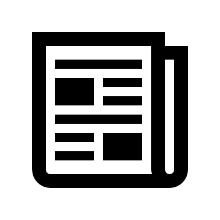 https://www.theguardian.com/global-development - Various development articleshttps://www.theguardian.com/global-development/2021/feb/03/decades-of-progress-on-extreme-poverty-now-in-reverse-due-to-covid - The return of extreme povertyhttps://www.theguardian.com/global-development/millennium-development-goals - Millennium Development Goalshttps://www.theguardian.com/global-development/sustainable-development-goals - Sustainable Development Goalshttps://www.bbc.co.uk/news/world-15368276 - The world at 7 billion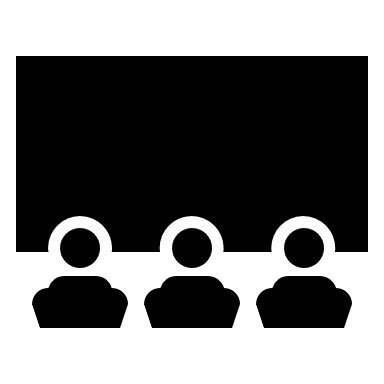 Lion (PG)Slumdog millionaire (15)https://www.youtube.com/watch?v=Im0tHRs9Bng – Kevin McCloud slumming ithttps://www.youtube.com/watch?v=V-4oMnmu47Q – Global cities documentary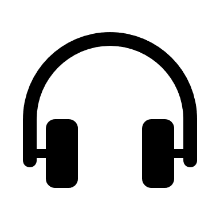 https://www.bbc.co.uk/programmes/p01jf6mg - Ageing and caringhttps://www.bbc.co.uk/programmes/b007zp28 - Population overlandhttps://www.worldbank.org/en/news/series/the-development-podcast - The development podcasts from the World Bank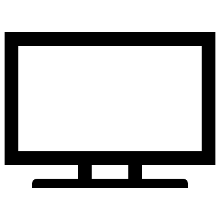 https://www.ted.com/talks/jacqueline_novogratz_an_escape_from_poverty - An escape from povertyhttps://maps.worldbank.org/# - Development project mapshttps://www.theguardian.com/global-development/ng-interactive/2020/jan/15/environment-inequality-hunger-which-global-problems-would-you-fix-first - A fun interactive development tool